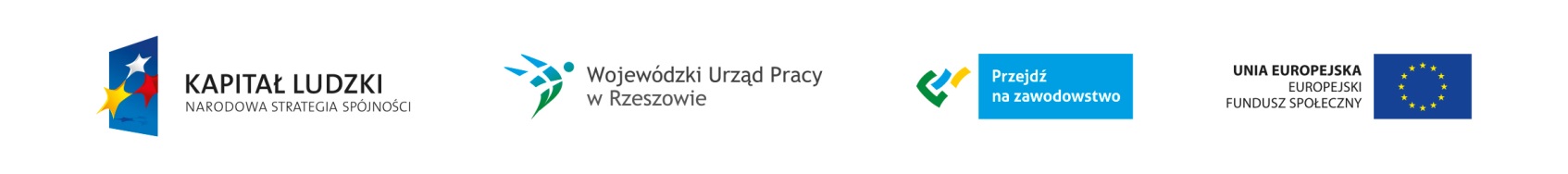 Podkarpacie stawia na zawodowców                                                                                                 Nr Projektu WND-POKL.09.02.00-18-001/12ZAPROSZENIE DO SKŁADANIA OFERT                                                                                dla zamówień o wartości nie przekraczającej                                                                             wyrażonej w złotych równowartości 14 000 euroGmina Tarnobrzeg                                                                                                                             ul. Kościuszki 32                                                                                                                                 39-400 Tarnobrzeg                                                                                                                              NIP 867-20-79-199                                                                                                                      REGON 830409092zwana w dalszej części Zaproszenia Zamawiającym, działająca przez Pełnomocnika  Marka Szczytyńskiego – Dyrektora Zespołu Szkół Ponadgimnazjalnych Nr 2 im. Bartosza Głowackiego, 39-400 Tarnobrzeg, ul. Kopernika 18, tel. 15 822-55-57, www.rolnik.tbg.net.pl zaprasza do składania ofert w postępowaniu o udzielenie zamówienia pn: „Doradztwo zawodowe – szkolenie rady pedagogicznej” w ramach projektu „Podkarpacie stawia na zawodowców” współfinansowanego przez Unię Europejską ze środków Europejskiego Funduszu Społecznego realizowanego w ramach Programu Operacyjnego Kapitał Ludzki Priorytet IX. Rozwój wykształcenia i kompetencji w regionie, Działanie 9.2 Podniesienie atrakcyjności i jakości szkolnictwa zawodowego. Rodzaj zamówienia: usługaOkreślenie przedmiotu zamówienia:Przedmiotem zamówienia jest: zorganizowanie i przeprowadzenie dwóch 4-godzinnych szkoleń rady pedagogicznej. Termin pierwszego szkolenia – grudzień 2013, drugie szkolenie – luty, marzec 2014 rSzkolenie I – Wprowadzenie do problematyki doradztwa edukacyjno-zawodowego w szkole- wyjaśnienie podstawowych pojęć dotyczących zawodoznawstwa;- funkcjonowanie systemu doradztwa i poradnictwa zawodowego w Polsce;- istota poradnictwa edukacyjno-zawodowego w aspekcie faz rozwoju zawodowego człowieka;- podstawy organizacji wewnątrzszkolnego systemu działań edukacyjno-doradczych na terenie szkołySzkolenie II – Wewnątrzszkolny system doradztwa zawodowego – formy działań doradczych:- założenia wewnątrzszkolnego systemu doradztwa zawodowego- tworzenie i wykorzystywanie informacji zawodowej w szkole przez uczniów i nauczycieli- przegląd wybranych narzędzi pracy doradcy zawodowego w zakresie pomiaru dydaktycznego;- współpraca z rodzicami uczniów w procesie doradztwa zawodowego na terenie szkoły;- wykorzystanie przez nauczycieli kształcenia przedmiotowego do wskazywania związków wybranych treści nauczania z realnymi sytuacjami praktycznymi i życiowymi.Nazwa i kod Wspólnego Słownika Zamówień CPV:  80530000-8 Usługi szkolenia zawodowegoSposób uzyskania informacji dotyczących przedmiotu zamówienia: Szczegółowe informacje dotyczące przedmiotu zamówienia można uzyskać osobiście w siedzibie zamawiającego tj. – Zespół Szkół Ponadgimnazjalnych nr 2 im Bartosza Głowackiego w Tarnobrzegu; ul. Kopernika 18 (sekretariat szkoły) lub telefonicznie pod numerem tel. 15 822-55-57.                                                                                                          Osoby uprawnione do kontaktów z wykonawcami:Marzena Karwat –Asystentka Koordynatora Projektu Marek Szczytyński – Dyrektor SzkołyTermin wykonania zamówienia:  Zamówienie będzie wykonane:  szkolenie I – grudzień 2013 r, szkolenie II – luty, marzec 2014 r.      4. Specyfikacja zamówienia:Szczegółowe wymagania Zamawiającego wobec Wykonawcy w ramach realizacji niniejszego zamówieniaPrzeprowadzenie szkolenia będzie zgodne z harmonogramem uzgodnionym z asystentem koordynatora projektu i dostarczonym Zamawiającemu najpóźniej na dwa dni przed rozpoczęciem szkolenia.Wykonawca zobowiązany jest przedstawić program szkolenia przed podpisaniem umowy.Zajęcia będą przeprowadzone w wskazanych pomieszczeniach szkolnych udostępnionych bezpłatnie przez Zamawiającego wraz z dostępem do wybranego sprzętu i pomocy dydaktycznych w budynku Zespołu Szkół Ponadgimnazjalnych nr 2 w Tarnobrzegu.Wykonawca zapewni materiały i wyposażenie niezbędne do należytego przeprowadzenia tego rodzaju szkolenia, a które nie stanowią wyposażenia szkoły.Wykonawca zapewni każdemu uczestnikowi materiały dydaktyczne, które z chwilą przekazania uczestnikom staną się ich własnością.Wykonawca zapewni realizację szkolenia wykładowców/trenerów, którzy posiadają odpowiednie kwalifikacje, wiedzę, doświadczenie zawodowe zapewniające właściwą realizację programu szkolenia.Wykonawca przygotuje i wyda uczestnikom zaświadczenia potwierdzające ukończenie szkolenia zawierające imię, nazwisko uczestnika, pełna nazwę szkolenia, termin realizacji, program oraz wymiar godzin. Wykonawca przekaże zamawiającemu dokumentację z prowadzonego szkolenia w terminie 10 dni od dnia jego zakończenia.Zamawiający nie dopuszcza możliwości składania ofert częściowych.Wynagrodzenie płatne będzie na rachunek Wykonawcy po zakończeniu szkolenia (osobno pierwszego i drugiego) w terminie 14 dni od daty wpływu faktury VAT/rachunku do siedziby Zamawiającego Opis sposobu wyboru oferty najkorzystniejszej: Oferta z najniższą ceną złożona przez wykonawcę, spełniającego określone wymogi 
 specyfikacji zostanie wybrana jako oferta najkorzystniejsza.Miejsce i termin składania ofert:Oferty należy składać w siedzibie Zespołu Szkół Ponadgimnazjalnych Nr 2 
w Tarnobrzegu, ul. Kopernika 18 (sekretariat szkoły) osobiście lub pocztą w terminie do dnia 29.11.2013 r do godz. 10.00. Otwarcie nastąpi w dniu 29.11.2013r. o godz.11.00 Ofertę należy umieścić w zamkniętym opakowaniu, uniemożliwiającym odczytanie zawartości bez uszkodzenia tego opakowania. Opakowanie winno być oznaczone nazwą (firmą) i adresem Wykonawcy, zaadresowane na adres: Zespół Szkół Ponadgimnazjalnych nr 2 im B. Głowackiego 
w Tarnobrzegu, ul. Kopernika 18, 39-400 Tarnobrzegoraz opatrzone nazwą zamówienia: „DORADZTWO ZAWODOWE – SZKOLENIE RADY PEDAGOGICZNEJ” Nie otwierać przed dniem  29.11.2013 r. do godz. 11.00Informacja o wyborze najkorzystniejszej oferty: Informacja o wyborze najkorzystniejszej oferty zawierająca: nazwę (firmę), siedzibę   i adres wykonawcy, którego ofertę wybrano jako najkorzystniejszą zostanie przekazana 
wykonawcom w terminie 7 dni od dnia składania ofert.Informacja o terminie i miejscu podpisania umowy:                                                                                             Informacja o terminie i miejscu podpisania umowy zostanie przekazana telefonicznie Wykonawcy, którego oferta będzie wybrana, jako najkorzystniejsza. Tarnobrzeg, dnia 20.11.2013 r